АДМИНИСТРАЦИЯЛОЗОВСКОГО 1-ГО СЕЛЬСКОГО   ПОСЕЛЕНИЯВЕРХНЕМАМОНСКОГО   МУНИЦИПАЛЬНОГО  РАЙОНАВОРОНЕЖСКОЙ ОБЛАСТИРАСПОРЯЖЕНИЕот «22» июня  2022 г. № 26-р----------------------------------------------------с. ЛозовоеОб утверждении схемы теплоснабжения
Лозовского 1-го сельского поселения Верхнемамонского муниципального района Воронежской области на  2022-2025 год
В целях урегулирования правовых экономических отношений, возникающих в связи с производством, передачей, потреблением тепловой энергии, тепловой мощности, теплоносителя с использованием систем теплоснабжения и в целях исполнения требований Федерального закона от 27.07.2010 № 190-ФЗ «О теплоснабжении», постановления правительства РФ №154 от 22.02.20212г. «О требованиях к схемам теплоснабжения, порядку их разработки и уиверждения»администрация Лозовского 1-го сельского поселения Верхемамонского муниципального района Воронежской области:1. Утвердить схему теплоснабжения Лозовского 1-госельского поселения Верхемамонского муниципального района Воронежской области на 2022-2025 г.гв составе:1.1. Основные положения  схемы  теплоснабжения  Лозовского 1-госельского поселения Верхемамонского муниципального района Воронежской области  на 2022-2025 г.г(приложение № 1).1.2.  Схемы  размещения основных источников  теплоснабжения  и тепловых сетей   поселения    Лозовского 1-го сельского поселения Верхемамонского муниципального района Воронежской области  на 2022-2025г.г(приложение №2).1.3. График текущего и капитального ремонта тепловых сетей на 2022-2025г.г. (приложение № 3).2. Признать утратившим силу распоряжение администрации Лозовского 1-госельского поселения от 16.06.2021 г. № 22-р «Об утверждении схемы теплоснабжения Лозовского 1-госельского поселения Верхнемамонского муниципального района Воронежской области на  период до 2027 года»3. Контроль за исполнением настоящего распоряжения оставляю за собой.ГлаваЛозовского 1-го  сельского поселения					            Н.И. Лукьянчикова      Приложение № 1                                                                                                                к распоряжению администрации Приреченского сельского поселения от «22»июня 2022года № 26-р 
 
ОСНОВНЫЕ ПОЛОЖЕНИЯсхемы теплоснабжения Лозовского 1-го сельского поселенияВерхнемамонского муниципального района                                                 Воронежской области на 2022– 2025 г.г.
Основанием для разработки схемы теплоснабжения Лозовского 1-госельского поселения Верхемамонского муниципального района Воронежской области  на 2022-2025г.г. является:Федеральный закон от 27.07.2010 года № 190-ФЗ «О  теплоснабжении»;Программа комплексного развития систем коммунальной инфраструктуры Лозовского 1-госельского поселения Верхемамонского муниципального района Воронежской области  на 2016-2030 годы;Генеральный план поселения.Общие положенияСхема теплоснабжения Лозовского 1-госельского поселения Верхемамонского муниципального района Воронежской области  на 2022-2025 г.г. (далее –  схема теплоснабжения)  — документ, содержащий материалы по обоснованию эффективного и безопасного функционирования системы теплоснабжения, ее развития с учетом правового регулирования в области энергосбережения и повышения энергетической эффективности.Теплоснабжающая организация определяется схемой теплоснабжения. Мероприятия по развитию системы теплоснабжения, предусмотренные настоящей схемой, включаются в инвестиционную программу теплоснабжающей организации и, как следствие, могут быть включены в соответствующий тариф организации коммунального комплексаII.    Основные   цели и задачи   схемы теплоснабжения:2.1.  Задача реализации схемы -обеспечение устойчивого развития территории  поселения, в части, касающейся  теплоснабжения,  повышение надежности работы систем теплоснабжения в соответствии с нормативными требованиями,  обеспечение жителей  Лозовского 1-госельского поселения Верхемамонского муниципального района Воронежской тепловой энергией; 2.2.Схемаопределяет:2.2.1. Основные направления развития системы  теплоснабжения  Лозовского 1-госельского поселения, позволяющие обеспечить нормативный уровень надежности поставок тепловой энергии существующим потребителям.2.2.2. Мероприятия по реконструкции и техническому перевооружению действующих источников теплоснабжения.2.2.3.Реализация мероприятий по реконструкции объектов системы  теплоснабжения  Лозовского 1-госельского поселения, предусмотренных схемой, осуществляется в порядке, установленном законодательством о градостроительной деятельности Российской Федерации и  Верхнемамонского муниципального района.III. Основные направления и принципы развития системы  теплоснабжения. 3.1. Основными направлениями развития системы  теплоснабжения  Приреченского сельского поселения  являются:3.1.1. Обеспечение надежного  теплоснабжения  объектов жилищного фонда, социального назначения от всех видов источников  теплоснабжения  независимо от их имущественной принадлежности.3.1.2. Обеспечение согласованного развития тепловых сетей с реконструкцией морально устаревшего и физически изношенного оборудования.
3.1.3. Обеспечение согласованного развития тепловых сетей с техническим перевооружением действующих котельных, замена морально устаревшего и физически изношенного оборудования.IV. Характеристика системы теплоснабжения:4.1.Теплоснабжение социально значимых объектов  осуществляется в основном от отдельно стоящих или встроенно-пристроенных котельных.	В качестве топлива используется газ, уголь. Теплоносителем для систем отопления и горячего водоснабжения является сетевая вода с расчетными температурами Т = 150-700С, Т = 95-700С. Протяженность сетей теплоснабжения – 1,097 км, в том числе котельная № 35 – 0,180 км, котельная № 29 – 0,135 км, котельная № 28 – 0,782 км. Трубопроводы смонтированы из стальных электросварных труб по ГОСТ 10704-91 для систем отопления и вентиляции и оцинкованных — для систем горячего водоснабжения.            Основныетехнические характеристики  оборудования  котельныхТаблица 1.Система теплоснабжения вышеперечисленных котельных — закрытая. Жилая застройкаЛозовского 1-го сельского поселения Верхнемамонского муниципального района отапливается от индивидуальных  автономных отопительных и водонагревательных систем, работающих на природном газе.  Часть жилой зоны имеет печное отопление (уголь и дрова).4.2. Анализ современного состояния теплообеспеченности поселения в целом выявил основные направления развития систем теплоснабжения:применение газа на всех источниках теплоснабжения (котельных, локальных системах отопления в малоэтажной застройке), как более дешёвого и экологического вида топлива;реконструкция и переоборудование изношенных котельных и тепловых сетей социально значимых объектов;внедрение приборов и средств учёта и контроля расхода тепловой энергии и топлива;применение для строящихся и реконструируемых тепловых сетей прокладку труб повышенной надёжности (с долговечным антикоррозийным покрытием, высокоэффективной тепловой изоляцией из сверхлёгкого пенобетона или пенополиуретана и наружной гидроизоляцией);
V. Планируемые мероприятия по реконструкцииисточников  теплоснабжения
6.1. Развитие тепловых сетей на территории  Лозовского 1-госельского поселения.6.1.1.Существующая частнаяодноэтажная жилая застройка, объекты здравоохранения, торговли, культурыбудут снабжаться по прежней схеме  - от автономных источников теплоснабжения,  учреждения образования- централизованно от котельной № 28, №29. 6.1.2. Строительство новых блочных (модульных) централизованныхкотельных нецелесообразно, за исключением строительство котельных для проектируемого соцкультбыта;6.1.3. Существующая схема тепловых сетей и систем теплоснабжения, является оптимальной для поселения ввиду не протяженности магистрали, доступность к ревизии и ремонту.Приложение № 2 к распоряжению администрации Лозовского 1-го сельского поселения от «22» июня 2022 г. № 26-рСхемы  размещения основных источников  теплоснабжения  и тепловых  сетей   поселения    Лозовского 1-госельского поселения Верхемамонского муниципального района Воронежской области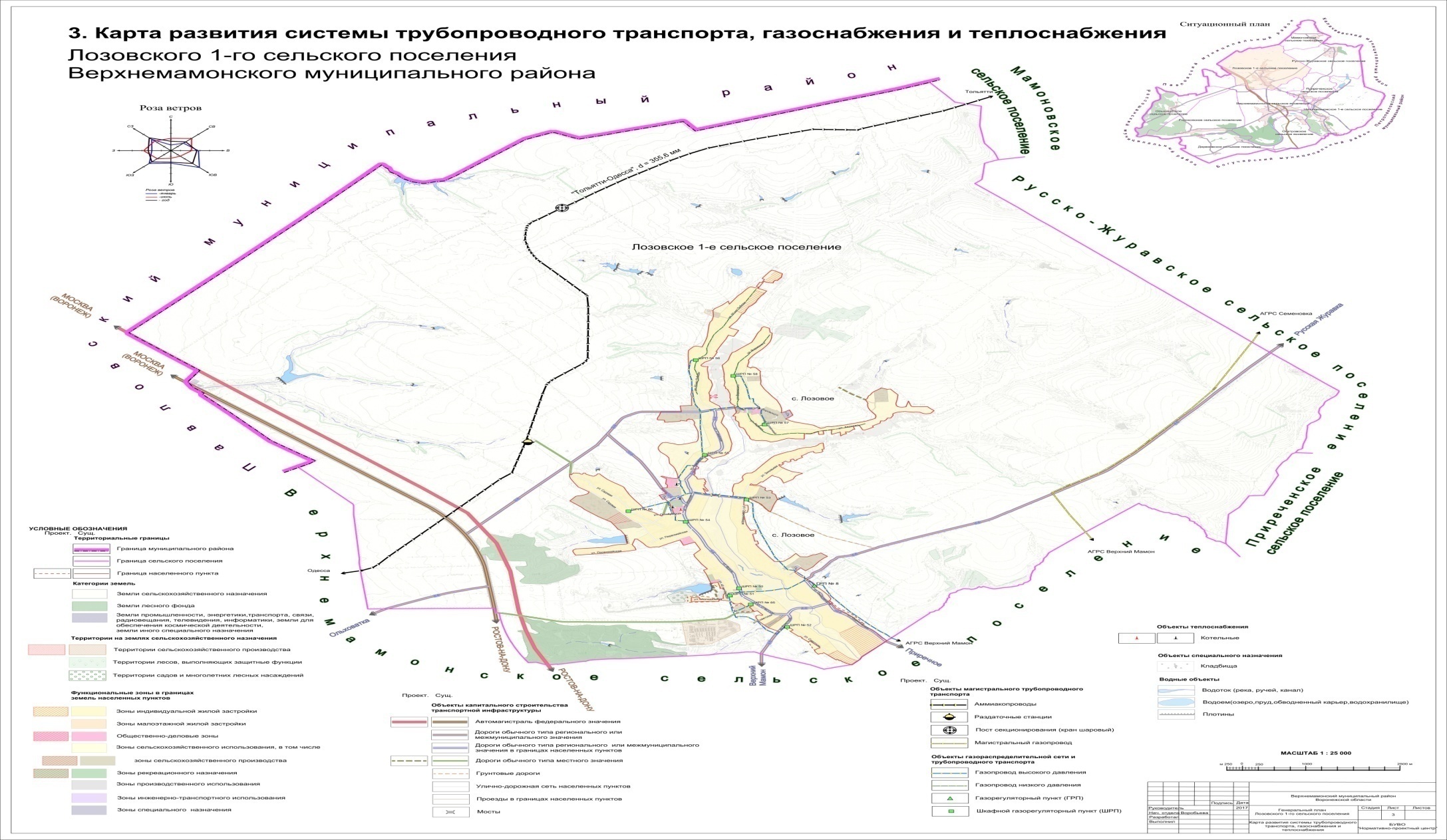 Приложение № 3 к распоряжению администрации Лозовского 1-го сельского поселения от «22» июня 2022 г. № 26-рГрафик текущего и капитального ремонта тепловых сетей на 2022-2025г.г.№ п/пНаименование  иместоположение  котельныхУстановленная мощность   котлов (Гкал/час)Тип котлов,кол-во  (шт)Год ввода в эксплуата-цию% износаВид топлива  и годовой  расходКотельная №33адм. ООО «Лозовое»0,0124КС-ТГВм-16/20  1 шт.200615 %Газ/ 8,8 тыс.куб.мКотельная №351,08КВа-0,632 шт.201020 %Газ/ 166 тыс.куб.мКотельная  №120,32У-5 – 1 шт.199280 %уголь/35 тКотельная № 29 БУ ВО «Верхнемамонский психоневрологический интернат» отделение с. Лозовое0,603КСВа-0,63гн 2шт.200830%Газ/ 75,2тыс.куб.мКотельная № 28 СДК, ФАП, дет.сад, школа, адм. ООО «Рассвет», Свято-Троицкий храм0,43Хопер-100 5шт.200536,7%Газ/58,2 тыс.куб.мКотельная № 27административное здание по ул. Авдеева, д. 60,05КСТГ-161шт.2005Газ/ 7 тыс.куб.мКотельная № 5административное здание по ул. Октябрьская, д. 690,008«ProthermМедведь 40 TLO» 2 шт.201720%газ/0,30327тыс.куб.мНаименование работПериод выполнения работПериод выполнения работПериод выполнения работПериод выполнения работПериод выполнения работПериод выполнения работПериод выполнения работПериод выполнения работПериод выполнения работПериод выполнения работПериод выполнения работПериод выполнения работНаименование работянварьфевральмартапрельмайиюньиюльавгустсентябрьоктябрьноябрьдекабрьТекущий ремонтТекущий ремонтТекущий ремонтТекущий ремонтТекущий ремонтТекущий ремонтТекущий ремонтТекущий ремонтТекущий ремонтТекущий ремонтТекущий ремонтТекущий ремонтТекущий ремонтТрубопроводы, арматура и оборудованиеТрубопроводы, арматура и оборудованиеТрубопроводы, арматура и оборудованиеТрубопроводы, арматура и оборудованиеТрубопроводы, арматура и оборудованиеТрубопроводы, арматура и оборудованиеТрубопроводы, арматура и оборудованиеТрубопроводы, арматура и оборудованиеТрубопроводы, арматура и оборудованиеТрубопроводы, арматура и оборудованиеТрубопроводы, арматура и оборудованиеТрубопроводы, арматура и оборудованиеТрубопроводы, арматура и оборудованиеСмена отдельных трубХХХХХХСварка или подварка отдельных стыков трубХХХХХХЧастичный ремонт тепловой изоляции с восстановлением антикоррозийных покрытий и окраскиХХХХХХВскрытие и ревизия запорной, дренажной, воздухоспускной и регулирующей арматуры (задвижек вентилей, регулирующих, обратных, предохранительных и редукционных клапанов)ХХХХХХРемонт арматуры со сменой отдельных деталей, притирка дисков, набивка или смена сальниковых уплотнителей, смена прокладок, подтяжка болтов сальниковых и фланцевых соединенийХХХХХХКаналы, камеры, опорыКаналы, камеры, опорыКаналы, камеры, опорыКаналы, камеры, опорыКаналы, камеры, опорыКаналы, камеры, опорыКаналы, камеры, опорыКаналы, камеры, опорыКаналы, камеры, опорыКаналы, камеры, опорыКаналы, камеры, опорыКаналы, камеры, опорыКаналы, камеры, опорыУстранение отдельных неплотностей в стенах проходных каналов и камер, заделка отдельно выпадающих кирпичейХХХХХХРемонт лестниц, площадок и ограждений с подваркой металлоконструкций ХХХХХХВосстановление окраски металлоконструкцийХХХХХХОчистка дренажных трубопроводов от отложений илаХХХХХХВосстановление и заделка разрушенных люковХХХХХХКапитальный ремонтКапитальный ремонтКапитальный ремонтКапитальный ремонтКапитальный ремонтКапитальный ремонтКапитальный ремонтКапитальный ремонтКапитальный ремонтКапитальный ремонтКапитальный ремонтКапитальный ремонтКапитальный ремонтТрубопроводы, арматура и оборудованиеТрубопроводы, арматура и оборудованиеТрубопроводы, арматура и оборудованиеТрубопроводы, арматура и оборудованиеТрубопроводы, арматура и оборудованиеТрубопроводы, арматура и оборудованиеТрубопроводы, арматура и оборудованиеТрубопроводы, арматура и оборудованиеТрубопроводы, арматура и оборудованиеТрубопроводы, арматура и оборудованиеТрубопроводы, арматура и оборудованиеТрубопроводы, арматура и оборудованиеТрубопроводы, арматура и оборудованиеСмена пришедших в негодность трубопроводовХХХХХХПолная или частичная замена тепловой изоляции, восстановление и нанесение вновь антикоррозионного покрытия и гидроизоляции на действующие трубопроводыХХХХХХСмена или установка дополнительных задвижек или другой запорной арматуры, компенсаторов и фасонных частей или ремонт со сменой изношенных деталей, замена компенсаторов, запорной арматуры и других устройств более совершенными конструкциями, смена пришедшей в негодность регулировочной и предохранительной арматурыХХХХХХКаналы, камеры, опорыКаналы, камеры, опорыКаналы, камеры, опорыКаналы, камеры, опорыКаналы, камеры, опорыКаналы, камеры, опорыКаналы, камеры, опорыКаналы, камеры, опорыКаналы, камеры, опорыКаналы, камеры, опорыКаналы, камеры, опорыКаналы, камеры, опорыКаналы, камеры, опорыВосстановление поврежденных или смена пришедших в негодность строительных конструкций, каналов, камер, смотровых колодцев и опор надземных прокладокХХХХХХВосстановление поврежденных, смена пришедших в негодность или прокладка дополнительных дренажей из камер и каналовХХХХХХПолная или частичная смена гидроизоляции каналов и камерХХХХХХВосстановление или смена подвижных и неподвижных опор, а также системы креплений трубопроводов при надземных прокладкахХХХХХХВскрытие и очистка каналов от загрязнений от заливания с восстановлением изоляцииХХХХХХСмена металлических спускных лестниц в камерахХХХХХХСмена люковХХХХХХ